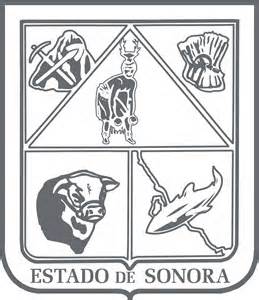            GOBIERNO DEL ESTADO DE SONORA             17-SRH-P14-F01/REV.01        DESCRIPCION DE PUESTODATOS GENERALES	OBJETIVO¿Cuál es el objetivo genérico del puesto?Revisar junto con el Coordinador de Supervisión, los trabajos en la supervisión de las obras tanto físico como       documental desde su inicio con la integración del expediente único (lo relativo a la ejecución), hasta la  ejecución      total de los trabajos motivo del contrato y el cierre documental con la integración de los libros blancos,    manteniendo debidamente informado al Director General de Infraestructura Hidráulica Urbana de los avances y      datos relevantes que se vayan presentando en el desarrollo de estas actividades. Lo anterior para un mejor       control tanto en lo físico de cada obra ejecutada como documental de cada expediente integrado por       contrato (teniendo como alcance sólo lo concerniente al proceso de ejecución).	RESPONSABILIDADES¿Cuáles son las responsabilidades básicas del puesto?	1. Proponer acciones para elaborar el plan de acciones y presupuesto anual de obras para cada uno de los       programas que en el área en coordinación con el director general.2. Dar seguimiento y verificación a los procesos constructivos de los contratos asignados a la unidad administrativa,	tanto física como documentalmente.	3. Proponer las medidas necesarias administrativas y de capacitación para el mejor desempeño del personal	adscrito al área en las responsabilidades de la misma.	4. Dar seguimiento y control de respuesta a los asuntos turnados a la dirección general.	5. Desarrollar todas aquellas funciones inherentes al ámbito de su competencia, así como aquellas que le sean	asignadas por el titular de la unidad administrativa y el titular de la Entidad. 		RELACIONESIndique las relaciones del puesto hacia adentro y fuera de la organización ¿Con quién? y ¿para qué?	Internas:	a) Con la Dirección de Costos, Concursos y Contratos	que proporciona los documentos administrativos y	legales requeridos para la supervisión de obra a	ejecutar.	b) Con la Dirección General de Administración y	Finanzas para realizar el trámite de pago de anticipos y	estimaciones obra en proceso.	c) Con la Secretaría de la Contraloría General y el ISAF	para atender las revisiones físicas y documentales de	obras, así como solventar las observaciones que se	deriven de las auditorías.	d) Todas las demás que pudieran requerir atención a la	ejecución de los contratos de obra responsabilidad de	esta Dirección de área.               Externas:	a) Con la Comisión Nacional del Agua para la	coordinación en la operación de los programas	federalizados (APAUR, APARURAL, AGUA LIMPIA,	PROSANEAR, etc.) con responsabilidad de	acciones de esta dirección general.                          b) Con la Comisión Nacional para el Desarrollo de los	Pueblos Indígenas para la coordinación en la operación	de programas federalizados (PIBAI) con responsabilidad	de acciones en esta Dirección General.	c) Con los contratistas responsables de ejecutar las	obras contratadas y asignadas a la dirección de área.	d) Con las autoridades municipales y organismos	operadores para coordinar desde el inicio hasta su	conclusión, la ejecución de los trabajos, hasta la	entrega-recepción de la obra terminada.	e) Con la Función Pública y despachos de auditores	particulares que se efectúan revisiones físicas y	documentales de las obras ejecutadas con recursos	públicos federales, así como solventar las observaciones	que se deriven de esas auditorías.	f) Con todas las demás dependencias federales,	estatales y municipales de las cuales dependa el	presupuesto para la ejecución de contratos de obra y	acciones relacionadas	con la prestación de servicios de agua potable,	alcantarillado y saneamiento en el estado.	MEDIDORES DE EFICIENCIA¿Cómo se mide la eficiencia del titular del puesto?	1. La firma de anexos de ejecución y técnicos de programas federalizados o estatales, para su correcta 	ejecución.	2. La conclusión y puesta en marcha de obras, conforme a contrato y a satisfacción de los beneficiados y los	órganos de auditoría y control.	3. La resolución de los asuntos turnados en tiempo y forma a satisfacción del usuario solicitante.	4. Todos los demás resultados que reflejen resultados de satisfacción al beneficiario de los programas y obras a	cargo de la dirección.	DATOS GENERALES DEL PERFILIndique los requisitos que debe cumplir el titular del puesto:	Sexo:	Indistinto	Estado Civil:	Indistinto	Edad:	Entre 25 y 60 años.	Grado de estudios	Indique el grado de estudios requerido en la columna 1 y el grado de estudios deseable en la columna 2.			1.	Primaria			2.	Secundaria			3.	Carrera técnica sin preparatoria / Secretariales			4.	Preparatoria completa / CONALEP			5.	Carrera técnica después de la preparatoria			6.	Estudios profesionales incompletos / Técnico Superior Universitario (TSU)			7.	Estudios profesionales completos			8.	Diplomado, además de la carrera profesional			9.	Maestría			10.	Doctorado	¿El puesto requiere alguna especialización académica?	Carrera:	Ingeniería Civil, Ingeniero en Construcción, Ingeniería en	área afín.		Área:	Obra pública, construcción, supervisión, hidráulica	¿El puesto requiere experiencia laboral?	Indique las áreas y tiempo de experiencia requeridos.	¿La ejecución del puesto requiere del conocimiento del inglés o algún otro idioma?	Indique el grado de dominio.		1.	No requerido		2.	Desempeño básico		3.	Leer		4.	Hablar y comprender		5.	Dominar	¿La ejecución del puesto requiere del conocimiento de manejo de computadora?	Indique el grado de dominio.		1.	No necesita / No usa		2.	Ingresar / capturar datos. Manejo de operaciones básicas de impresión / guarda		3.	Operar los paquetes / Armar cuadros de datos / Formatear documentos		4.	Uso amplio de los menús de funciones		5.	Operación avanzada / Programación de funciones / de Macros (Nivel usuario)	¿Qué nivel de habilidad de trato con personas requiere el puesto?	Seleccione la mejor opción		1.	Cortesía Normal.		2.	Comunica/Influye/Induce.		3.	Negocia/Convence.		4.	Líder/Negociación compleja.	¿Cuál es el nivel de la responsabilidad gerencial necesaria?	Seleccione la mejor opción		1.	No necesaria.		2.	Coordinación eventual de grupos pequeños y/o de actividades muy relacionadas.		3.	Coordinación frecuente de grupos y actividades algo variadas.		4.	Integración de uno o varios Departamentos de una Dirección /Área.		5.	Integración de todas las funciones de  una Unidad principal		6.	Integración de varias Unidades /Áreas funcionales de una Dependencia / Secretaría		7.	Integración de todas las áreas de una Secretaría.		8.	Integración de todas las dependencias del Poder Ejecutivo del Estado.	¿Cuál es el resultado esencial del puesto?	Seleccione la más relevante en la columna 1 y la segunda más relevante en la columna 2.			1.	Servir			2.	Administrar / Coordinar			3.	Asesorar			4.	Controlar			5.	Custodiar			6.	Registrar			7.	Ejecutar	En relación al servicio a la comunidad y a los objetivos sociales y políticos del Gobierno del Estado, su puesto:	Seleccione la mejor opción		1.	Apoya el logro de los mismos, aunque el efecto de sus acciones es lejano		2.	Realiza acciones con efecto claro sobre alguna parte de los mismos		3.	Impacta objetivos importantes, aunque no a nivel global de la acción del gobierno.		4.	Responsable de decisiones y negociaciones de efecto político y social crítico.	Manejo de personal requerido	Indique el tamaño del grupo de personas a su cargo (directos e indirectos)		1.	Ninguna		2.	1 a 5		3.	6 a 10		4.	11 a 20		5.	21 a 50		6.	51 a 100		7.	101 a 500		8.	501 a 1000		9.	1,001 a 2,000		10.	Más de 2,000	Recursos financieros a su cargo	(M = 000; MM = 000,000 de pesos anuales)		1.	Ninguno (No tiene incidencia evidenciable)		2.	Menos de 100 Mil pesos (Montos menores, no cuantificables, pero evidenciable)		3.	101 a 500 Mil pesos		4.	501 Mil  a 1 Millón de pesos		5.	1 a 10 Millones		6.	11 a 50 Millones		7.	51 a 100 Millones		8.	101 a 300 Millones		9.	301 A 500 Millones		10.	501 a 1,000 Millones		11.	1,001 a 2,000 Millones		12.	2,001 a 5,000 Millones		13.	Más de 5000 Millones	¿Si maneja recursos financieros, su responsabilidad sobre ellos es?	Seleccione la mejor opción		1.	Ninguna		2.	Custodiarlos /Registrarlos / Posibilidades lejanas de eficientar la cifra de referencia		3.	Controlarlos/ Administrarlos / Apoyo a su eficiencia / Posibilidades reales de eficientamiento	importante a la cifra de referencia		4.	Autorizarlos bajo presupuesto propio / Responsable del Valor Agregado de los mismos.Tipo de Análisis Predominante	Seleccione la mejor opción		1.	Variantes mínimas; hechos bien conocidos y relacionables.		2.	Algunas variantes y modalidades controladas; Se compara, se eligen soluciones.		3.	Variantes: Identifica elementos relevantes y los pondera para elegir una opción.		4.	Variantes amplias. Hechos poco repetitivos que forzan el análisis para elegir opciones.		5.	Variantes amplias. Hechos poco repetitivos que demandan proponer nuevas soluciones.		6.	Variantes amplias. Debe generar propuestas creativas / innovadoras.		7.	Situaciones muy complejas que demandan pensamiento especulativo y de alto contenido original		8.	Se parte de hechos / situaciones con muy vaga definición. Se requiere pensamiento abstracto y muy	original. Desarrolla bases para nuevos paradigmas.	Marco de actuación y supervisión recibida	Seleccione la mejor opción		1.	Instrucciones precisas y detalladas en tareas simples; la supervisión recibida es directa.		2.	Rutinas sencillas e instrucciones generales. Se revisan sus resultados dentro de la jornada o en	intervalos de pocas horas		3.	Rutinas relativamente complejas bajo prácticas estandarizadas y/o procedimientos establecidos  Por	lo general, los resultados del puesto se revisan al final de la jornada ó en períodos cortos.		4.	Procedimientos e instrucciones generales. Puede ordenar la secuencia pero no cambiar los	procedimientos. Los períodos de supervisión pueden ocurrir en el término de varios días.		5.	Programas establecidos / procedimientos amplios. El titular toma las decisiones para que los	resultados se logren, corrigiendo desviaciones y destrabando obstáculos. Aunque informa con	frecuencia, sus resultados son evaluables en períodos de pocas semanas.		6.	Objetivos / resultados operacionales. El titular define los planes y programas para ejecutarlos y los	maneja dentro de políticas, estrategias, tácticas y presupuestos aprobados. La supervisión recibida es	de tipo gerencial, y es evaluado en sus avances en períodos de pocos meses, aunque emita informes	intermedios.		7.	Metas. En el marco de los Planes de gobierno y de los lineamientos del Gobernador, el titular define	los programas genéricos para alguna área / Unidad principal, y establece las tácticas para su	manejo. La supervisión recibida es holgada. Sus resultados se miden en horizontes amplios (Semestral /	Anual).		8.	Metas genéricas. Establece los lineamientos estratégicos para el alcance del Plan de Gobierno en la	Dependencia a su cargo y define y aprueba los programas generales necesarios para el logro de	dichas metas. Sus resultados son evaluables en períodos más allá del corto plazo ( 2 o más años)		9.	Misión organizacional. Corresponde al Primer Ejecutivo de la Entidad. Dentro de sus atribuciones, está	el modificar el objetivo social y político del Plan de Gobierno e instrumentos de ejecución asociados.	DATOS DE APROBACIÓN	Información provista por:	Nombre:	Guillermo Martínez Nieblas	Nombre:	Noé Martinez García	Cargo:	Director de Supervisión y Construcción	Cargo:	Director General de Infraestructura             	Hidráulica UrbanaTítulo actual del puesto funcional:Director de Supervisión y ConstrucciónDependencia/Entidad: Comisión Estatal del Agua     Área de adscripción:Dirección de Infraestructura Hidráulica UrbanaReporta a:Dirección General de Infraestructura Hidráulica UrbanaPuestos que le reportan:Coordinador de Supervisión (1), Analista Técnico (1), Jefe de Pozos (1)Área: Ejecución y control de obraTiempo: 5 añosÁrea: Administración pública               Tiempo: 5 añosÁrea: Aplicación de la normatividad de obras públicas      Tiempo: 5 añosÁrea: En el manejo de operación y operación de programas federalizados       Tiempo: 3 añosÁrea: Manejo de presupuestos de obraTiempo: 2 años